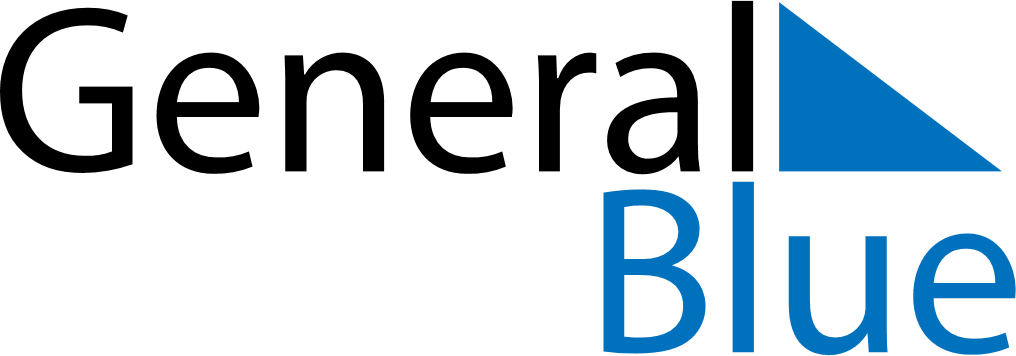 Q1 2018 CalendarVietnamQ1 2018 CalendarVietnamQ1 2018 CalendarVietnamQ1 2018 CalendarVietnamQ1 2018 CalendarVietnamQ1 2018 CalendarVietnamQ1 2018 CalendarVietnamJanuary 2018January 2018January 2018January 2018January 2018January 2018January 2018January 2018January 2018SUNMONMONTUEWEDTHUFRISAT1123456788910111213141515161718192021222223242526272829293031February 2018February 2018February 2018February 2018February 2018February 2018February 2018February 2018February 2018SUNMONMONTUEWEDTHUFRISAT123455678910111212131415161718191920212223242526262728March 2018March 2018March 2018March 2018March 2018March 2018March 2018March 2018March 2018SUNMONMONTUEWEDTHUFRISAT123455678910111212131415161718191920212223242526262728293031Jan 1: New Year’s DayFeb 3: Communist Party of Viet Nam Foundation AnniversaryFeb 8: Kitchen guardiansFeb 15: Vietnamese New Year HolidaysFeb 16: Vietnamese New YearFeb 20: Victory of Ngọc Hồi-Đống ĐaMar 2: Lantern FestivalMar 8: International Women’s Day